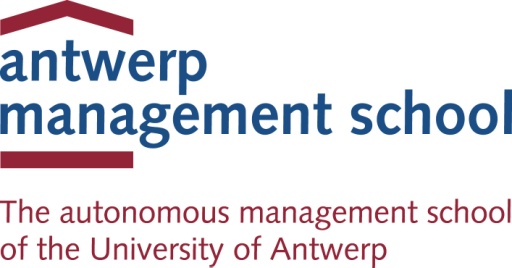 安特卫普管理学院硕士预科金融、投资和金融统计入门介绍Start date: 	Nov., 2017End date: 	Jan., 2018Lecturers: Prof. Dr. J. AnnaertProf. Dr. M. De CeusterProf. Dr. H. ZhangStudy Material: Hillier, D., S. Ross, R. Westerfield, J. Jaffe and B. Jordan, Corporate Finance (2nd ed.), McGraw Hill, 2013. Brooks, C. (2014). Introductory Econometrics for Finance (3rd ed.). Cambridge: Cambridge University Press.Price:To be confirmed by Shanghai Lixin University of Accounting and Finance.Certificate:For participants who successfully pass the exam. 
Topic & ProfessorDescriptionTime Value of Money
货币的时间价值Prof. Dr. M. De CeusterThis session explores the basics of time value of money calculations. After reviewing the day count conventions, we introduce compounding and discounting at various frequencies including continuous compounding. We also explore various annuities.
货币时间价值的基本计算方法：内容涉及天数计算约定、不同频率下的复利和贴现计算，多种年金的计算。Valuing Bonds and Stocks
债券和股票定价
Prof. Dr. M. De CeusterIn this session we apply annuity formulas to the valuation of stocks and bonds. We introduce basic concepts of bond pricing.利用年金公式来对债券和股票定价，并介绍关于债券定价的基本概念。Computing returns & return indices 
收益和指数计算Prof. Dr. M. De CeusterThis session introduces the calculation of simple returns and continuous returns. We discuss the calculation of average returns (time weighted and dollar weighted returns)简单收益和连续复利收益计算，并讨论平均收益的计算（时间加权和美元加权）Descriptive stats & frequency distributions
描述性统计和频率分布Prof. Dr J. AnnaertRandom variables随机变量Probabilities概率Probability distribution function概率分布函数Empirical distribution function; histograms经验分布函数；柱状图Quantiles and moments分位点和动差Theoretical distributions & hypothesis testing
理论性分布和假设检验Prof. Dr J. AnnaertDiscrete distributions (uniform, Bernoulli, binomial) 离散分布（均匀分布、伯努利分布、二项分布）Continuous distributions (uniform, normal, lognormal, Student’s-t)连续分布（均匀分布、正态分布、对数正态分布、学生t分布）Law of large numbers大数定理Central limit theorem中央极限定理Hypothesis tests and confidence intervals: the mean假设检验和置信区间：平均数Portfolio return & risk; covariance & correlation
投资组合风险与收益；协方差及关联Prof. Dr. J. AnnaertSum of random variables随机变量求和Covariance and correlation协方差及关联Portfolio returns and risk投资组合风险与收益Portfolio selection
投资组合Prof. Dr. J. AnnaertRisk aversion风险规避Utility functions效用函数Mean-variance utility & indifference curves均值方差效用函数及无差异曲线MV Capital allocation均值方差资产配置Capital Allocation Line资本配置线Sharpe ratio夏普比率The risk-free asset无风险资产MV portfolio selection均值方差资产组合Tangency portfolio切线资产组合Two-fund separation两基金分离定理Univariate Regression
一元回归Prof. Dr. M. De CeusterThe basic principles of curve fitting are discussed using various loss functions. Simple regression is developed in excel using the solver and the various regression functionalities. The emphasis is put on interpreting the regression output.介绍曲线拟合的基本原则。通过Excel中的规划求解和多种回归函数介绍一元回归。侧重回归结果的分析。CAPM & Single Index Model
资本资产定价模型及单指数模型Prof. Dr. J. AnnaertSingle index model单指数模型Variance decomposition方差分解Estimating beta贝塔系数估参Systematic risk is priced系统性风险定价CAPM: theory资本资产定价模型：理论The market portfolio市场投资组合Security Market Line证券市场线CAPM: empirical testing 资本资产定价模型：经验检验Financial Markets金融市场简介Prof. Dr. M. De CeusterForward and FuturesOptionsExam and Interview in the first two weeks of January, 2018期末考试 /金融硕士招生面试